附图：龙湖西校区校友林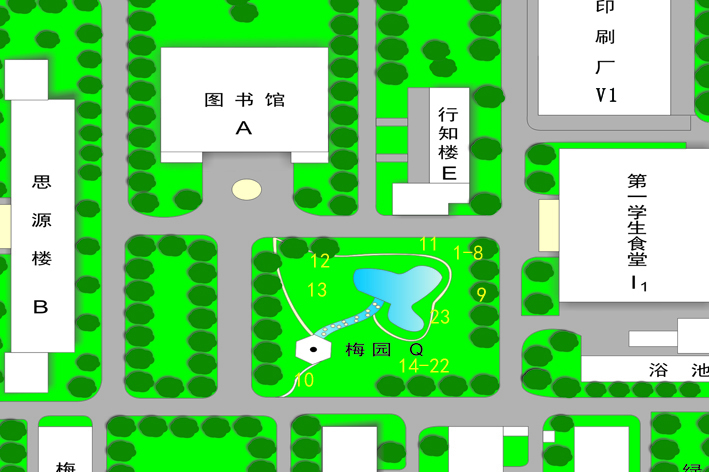 龙湖东校区校友林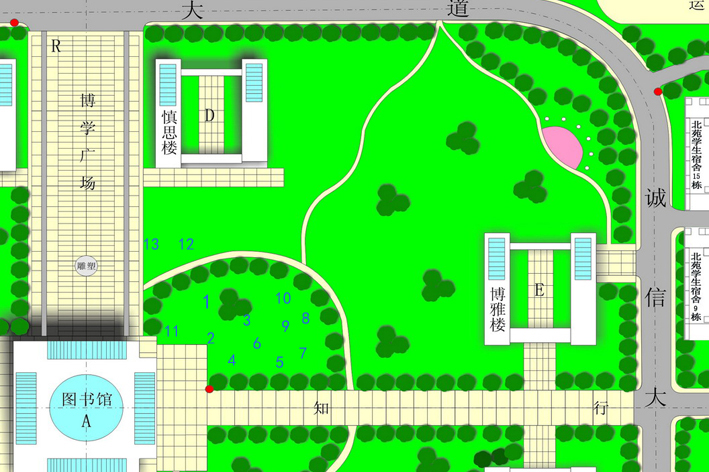 树木所在位置树种认养价格备注1-10玉兰树15000元/棵11-13腊梅树10000元/棵14-22桂花树10000元/棵23松树10000元/棵树木所在位置树种认养价格备注1-4重阳木50000元/棵5重阳木30000元/棵6重阳木20000元/棵7重阳木50000元/棵    备注：重阳木1-4、7，树龄早于建校，从交通路校区移植至此处    备注：重阳木1-4、7，树龄早于建校，从交通路校区移植至此处    备注：重阳木1-4、7，树龄早于建校，从交通路校区移植至此处    备注：重阳木1-4、7，树龄早于建校，从交通路校区移植至此处8-9香樟15000元/棵10香樟20000元/棵11香樟15000元/棵12-13香樟20000元/棵